Handout – Impact of Alcohol on OrgansHandout – Impact of Alcohol on Organs ANSWERSOrgan – Brain 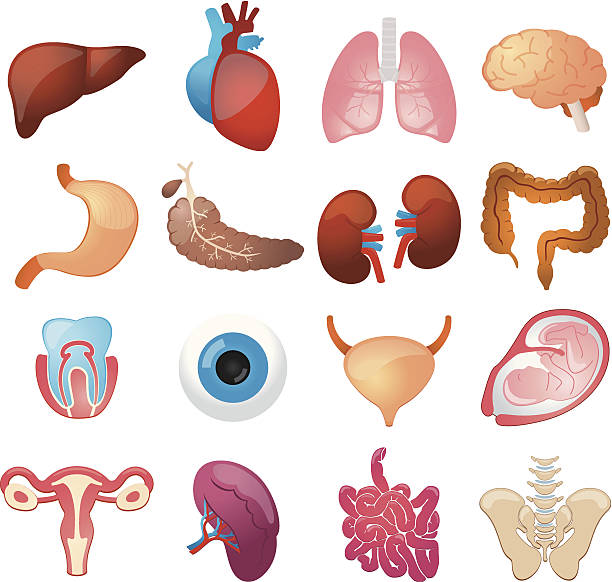 Organ – Liver Organ – KidneysOrgan – IntestinesOrgan – Heart Drinking too much can mess with your senses, such as your sight, hearing and smell.You may end up with cirrhosis if you drink excessively for a long period of timeDrinking a lot can increase the chances of getting dementia earlier than usual.You are at higher risk of having a heart attack or strokeThis organ could get irritated and might be more likely to get certain types of cancer if you drink too much.Drinking too many drinks can make this organ all puffed up, sore and inflamed.Too much alcohol can mess with how well this organ cleans your blood.Drinking has been linked to changes in this organ that may increase the likelihood of aggressive behaviour and violence.BrainDrinking too much can mess with your senses, such as your sight, hearing and smell.LiverYou may end up with cirrhosis if you drink excessively for a long period of timeBrainDrinking a lot can increase the chances of getting dementia earlier than usual.HeartYou are at higher risk of having a heart attack or strokeIntestinesThis organ could get irritated and might be more likely to get certain types of cancer if you drink too much.LiverDrinking too many drinks can make this organ all puffed up, sore and inflamed.KidneysToo much alcohol can mess with how well this organ cleans your blood.BrainDrinking has been linked to changes in this organ that may increase the likelihood of aggressive behaviour and violence.